إنّ وأخواتها في سورة لقمن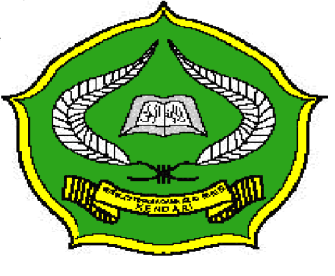 رسالة قدمت لاستيفاء بعض الشروط للحصولعلى شهادة سرجاناالتربية الاسلاميةبشعبة تربية اللغة العربيةبقلم:نورمأترقم التسجيل:٠٨٠١٠١٠٢٠١۱قسم التربية بالمدرسة العليا الاسلامية الحكومية  سطان قائم الدين كندارى2014إظهار أصالة الرسالة